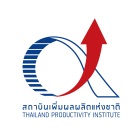 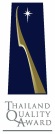 APPLICATION FORMStudy Mission on The European Excellence Model and Customer Centric InnovationMay 13-20, 2023Personal Data1. Dr./ Mr./ Mrs./ Ms / Other (            )…………………….…………………………..…….……………………………………………….Date of birth ………/…………/……….. Passport No. (Please submit copy of passport)…………………………….……………….Dietary restrictions, if any (e.g. no pork, no beef, no seafood)……………………………………………………………….………….Royal Orchid Plus no., if any…………………………………………….Position…………………...……..………………………..…….. Tel (Office) ……………….……………. Mobile phone…………………………….. E mail (Important) ………………………………. Name of person for emergency contact…………………………………….Mobile phone………………………………………………2. Dr./ Mr./ Mrs./ Ms / Other (            )…………………….…………………………..…….……………………………………………….Date of birth ………/…………/……….. Passport No. (Please submit copy of passport)…………………………….……………….Dietary restrictions, if any (e.g. no pork, no beef, no seafood)……………………………………………………………….………….Royal Orchid Plus no., if any…………………………………………….Position…………………...……..………………………..…….. Tel (Office) ……………….……………. Mobile phone…………………………….. E mail (Important) ………………………………. Name of person for emergency contact…………………………………….Mobile phone………………………………………………3. Dr./ Mr./ Mrs./ Ms / Other (            )…………………….…………………………..…….……………………………………………….Date of birth ………/…………/……….. Passport No. (Please submit copy of passport)…………………………….……………….Dietary restrictions, if any (e.g. no pork, no beef, no seafood)……………………………………………………………….………….Royal Orchid Plus no., if any…………………………………………….Position…………………...……..………………………..…….. Tel (Office) ……………….……………. Mobile phone…………………………….. E mail (Important) ………………………………. Name of person for emergency contact…………………………………….Mobile phone………………………………………………Name of Company/ Organization……………………………………………..……………………..………………..…………..…………Address of Company/ Organization……………………………………………………………………………………………………………………………………………………TAX ID …………………………………………………………………………... NO. OF BRANCH ………………………………………Type of Business     Service      Manufacturing      Education      Health CareContact person……………………….……………………… Tel (Office) ………………………………. Fax...………….……….………Mobile phone………………………………..……………….. E mail (Important) …......………………………………………………….The completed form should be forward to: Miss Phatcharawan, Miss Panitnart, Mr.TanasakTraining Service Department, Thailand Productivity InstituteTel. 0-2619-5500 EXT.451, 466-467  E mail: tqatraining@ftpi.or.th